2016年北京市社区必修课平台使用说明（学员用户）登陆系统输入系统网址：http://jxyxjybxk.haoyisheng.com，打开系统首页，如下图：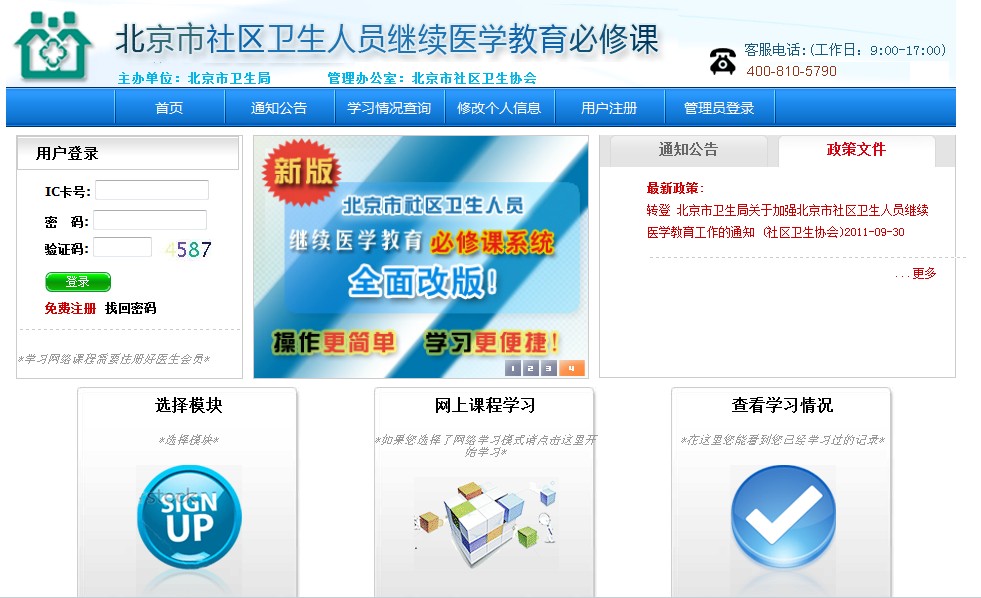 登录系统：输入正确的IC卡号、密码、验证码后登陆系统登录网上报名1、登陆系统后，点击用户学习流程中的“选择模块”图标，出现选课提示并点击“确定”可进入网上报名页面，如下图：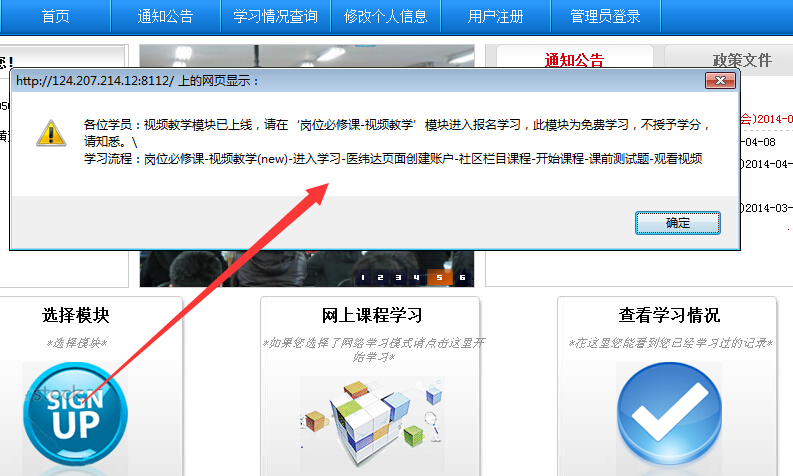 2、点击进入报名页面，选择“公共必修课”和“岗位必修课”进入模块报名页面。公共必修课：6学时，岗位必修课：9学时。注：新增“课程类别”条目，“承办单位联系方式”已调整至首页左侧；往年学过的课程不可重复报名。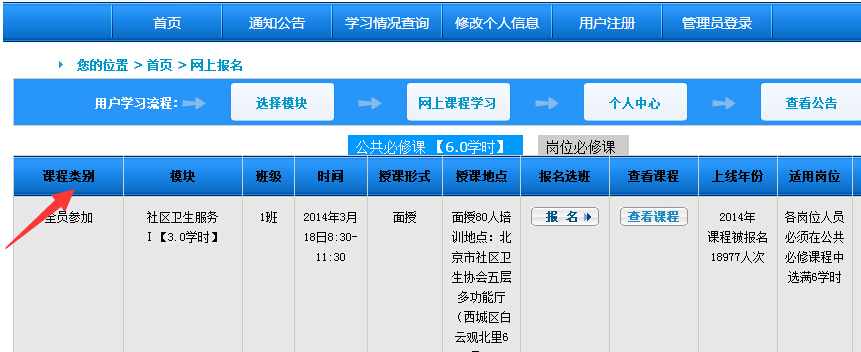 点击“公共必修课”，须选择6学时，才能进行下一步选择，如下图：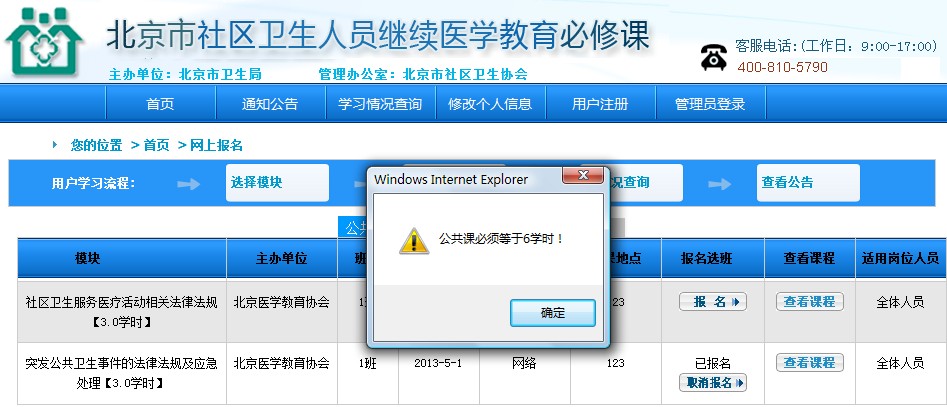 4、点击“岗位必修课”，须选择9学时，根据个人专业点击下图的三个选项来选择课程报名，如下图：注：“全科医生”一栏已将各专业分列，可点击不同专业进行选课；新增“模块名称”和“年份”搜索。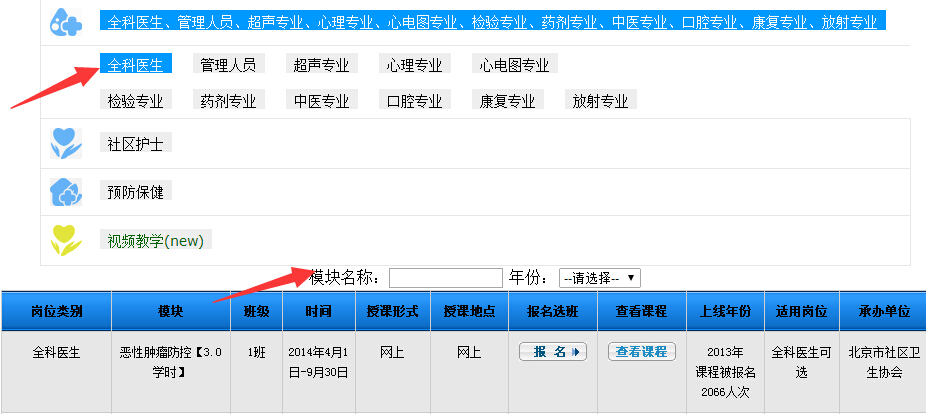 网络课程学习网络课程学习：登陆系统后，点击系统首页或用户学习流程中的“网络课程学习”图标，可进入学习班级的选择，如下图：   或   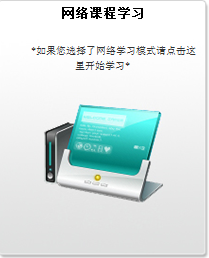 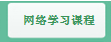 课程学习流程登录学习平台操作完成后，您会看到您所选课程列表，以中成药应用Ⅲ模块为例，如图1：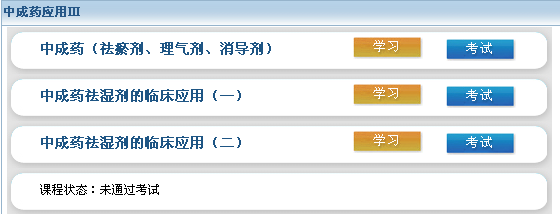 图1 2.1 . 点击学习按钮进入课程播放页面。课程状态为《中成药应用Ⅲ》的状态，即下面3节课都通过后状态会变为考试通过，可以进行申请学分。如果申请了学分，课程状态会变为已申请状态。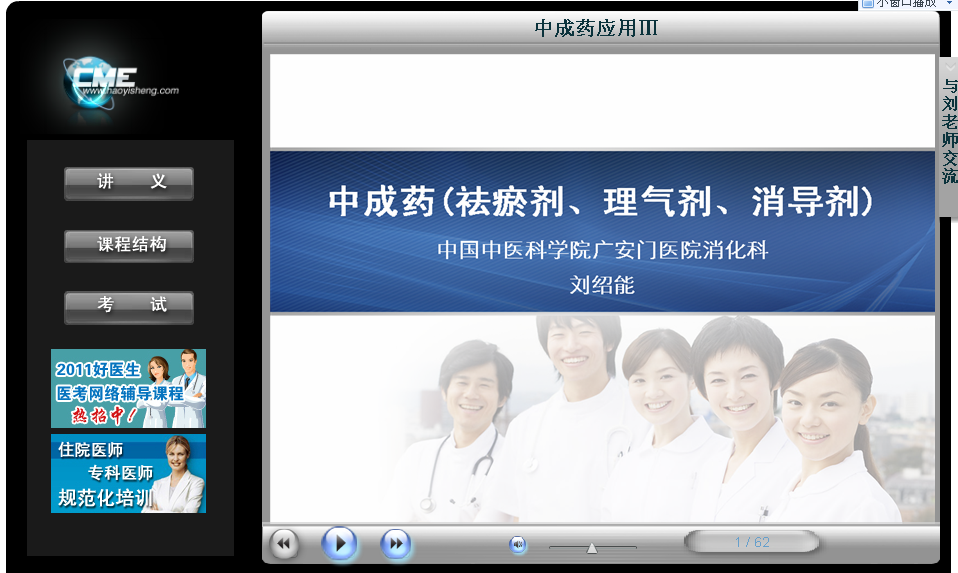 图2 2.2. 课件播放中会出现过程测试题，对过程测试题作出正确选择，才可继续学习2.3. 考试：一个模块学习结束后，点击“考试”进入考试页面（图4）。根据您学习的内容对考试作答，全部答完后点击“交卷”，系统会对您的答案进行判断，如有错误您可选择“重答”，全部回答正确后，系统会提示考试通过。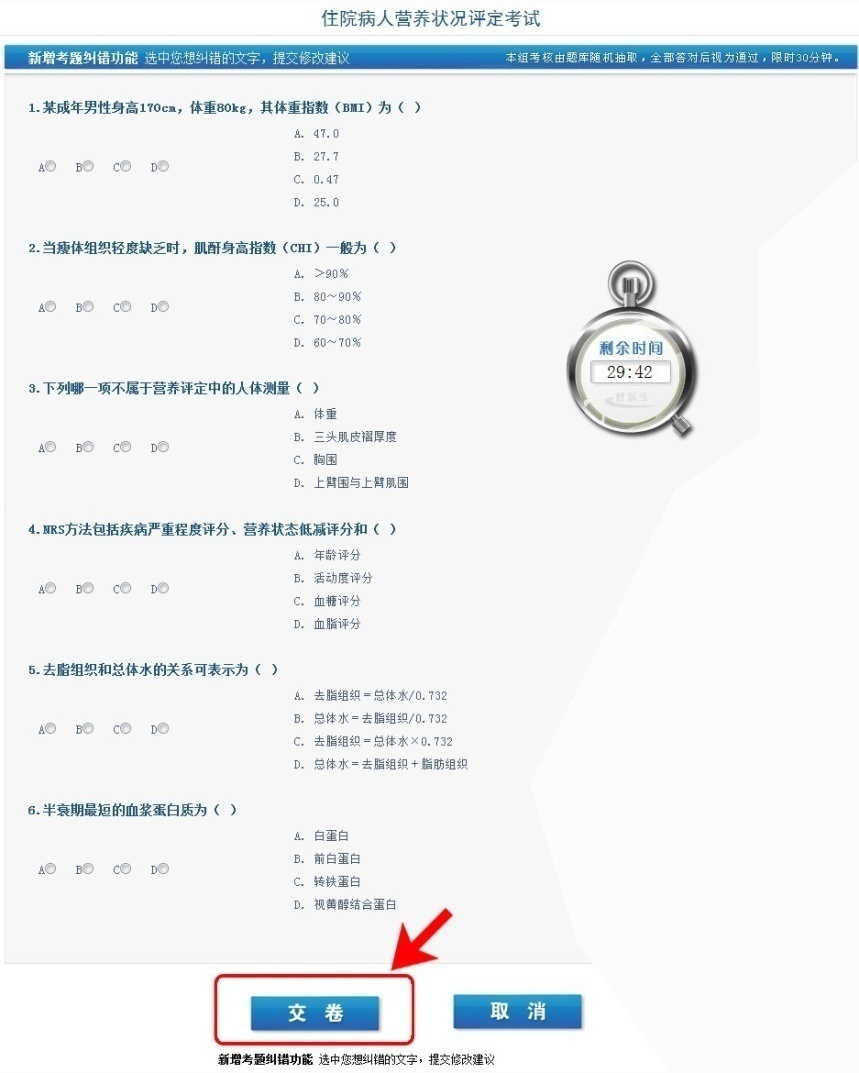 图3                                         2.4. 申请学分。通过一个模块所有课程的学习和考试后，您需对课程进行评价，完成评价后即可直接进入图5的填写学习卡号和密码进行“申请学分”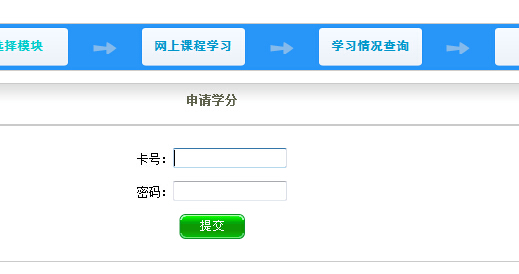 图4学习情况查询登陆系统后，点击系统首页 “学习情况查询”或用户学习流程中的“个人中心”图标，可查看学习情况和修改个人信息，如下图：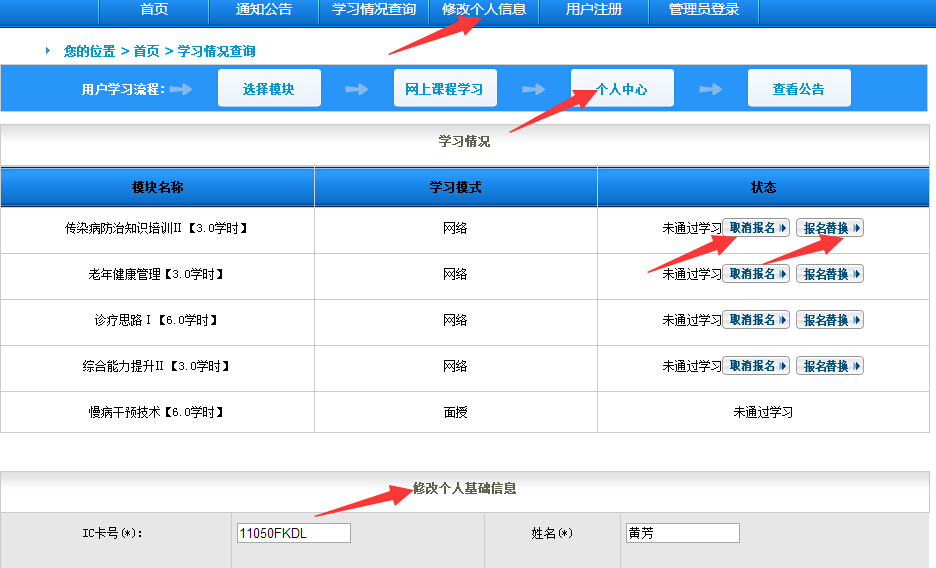 如课程选错，您可在此进行“取消报名”和“报名替换”的工作面授开班前7天不可取消，开班结束后未参加培训的可自行取消报名选择其他模块学习好医生客服：  400-810-5790